Microsoft Office Icon 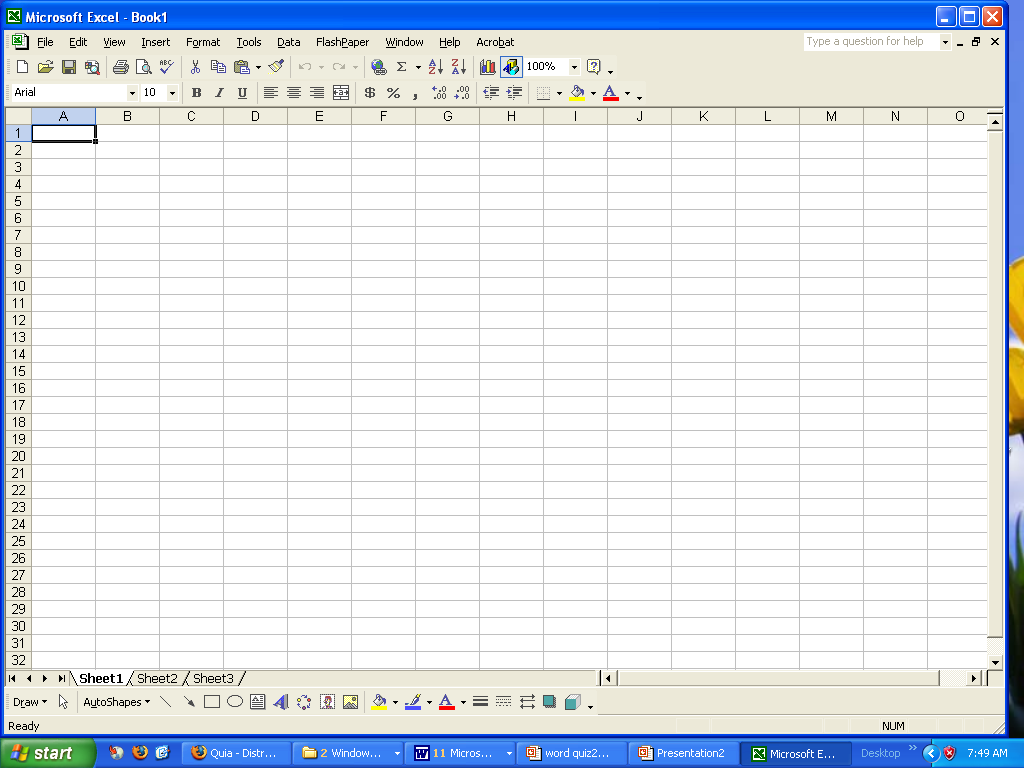 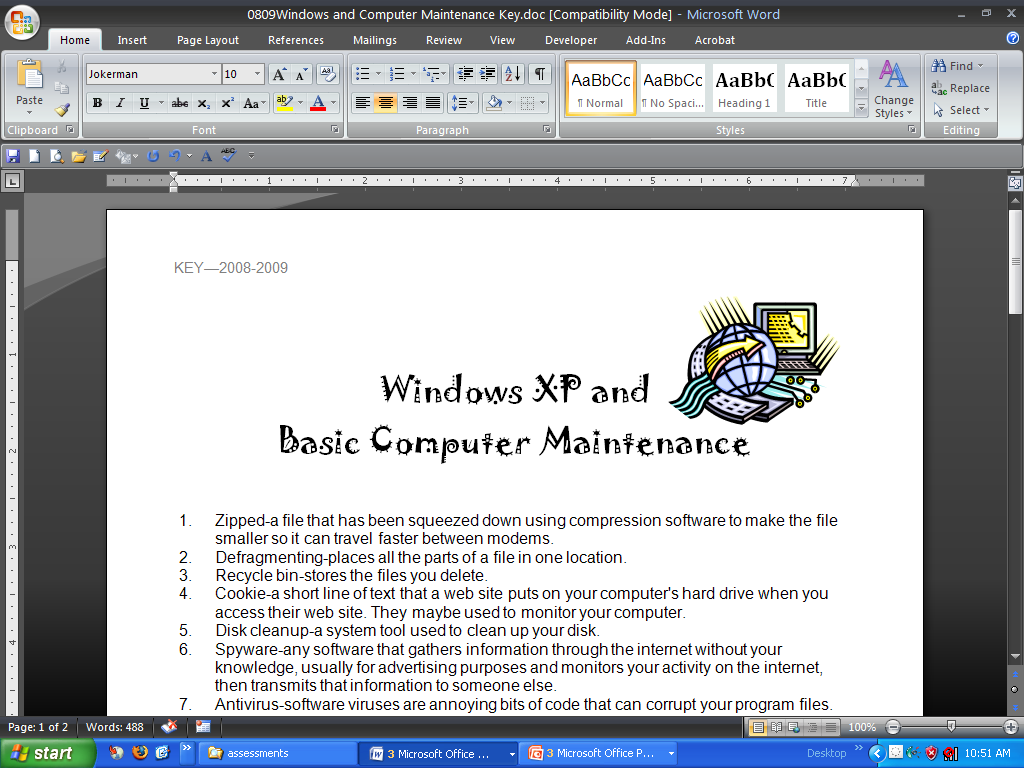 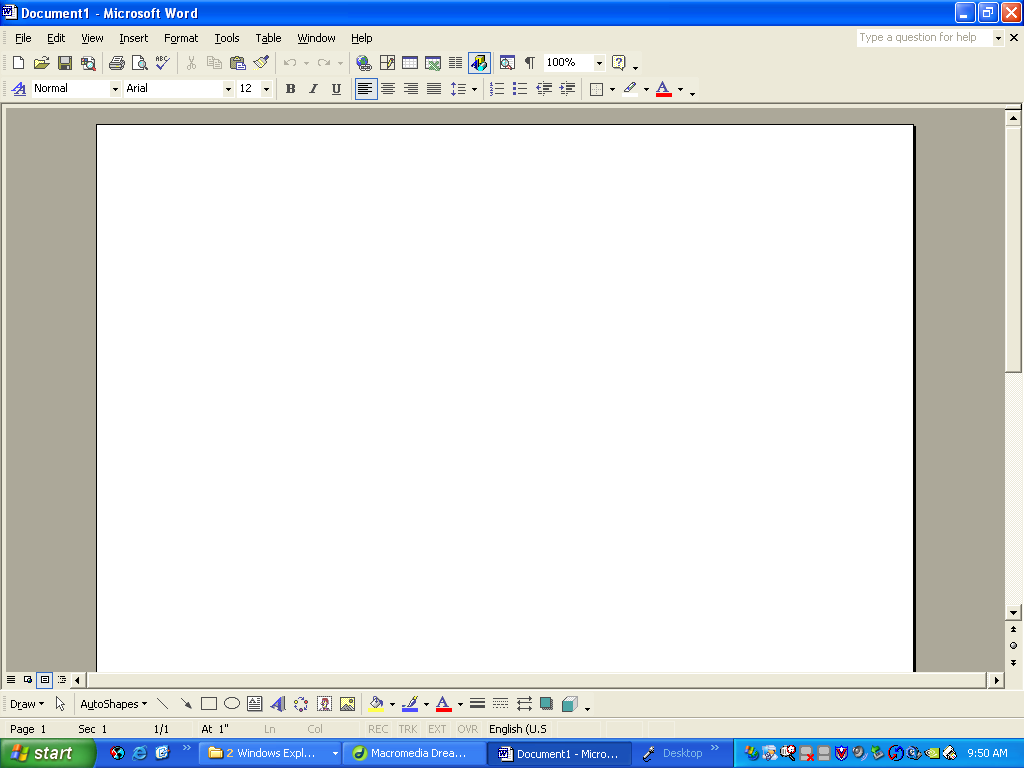 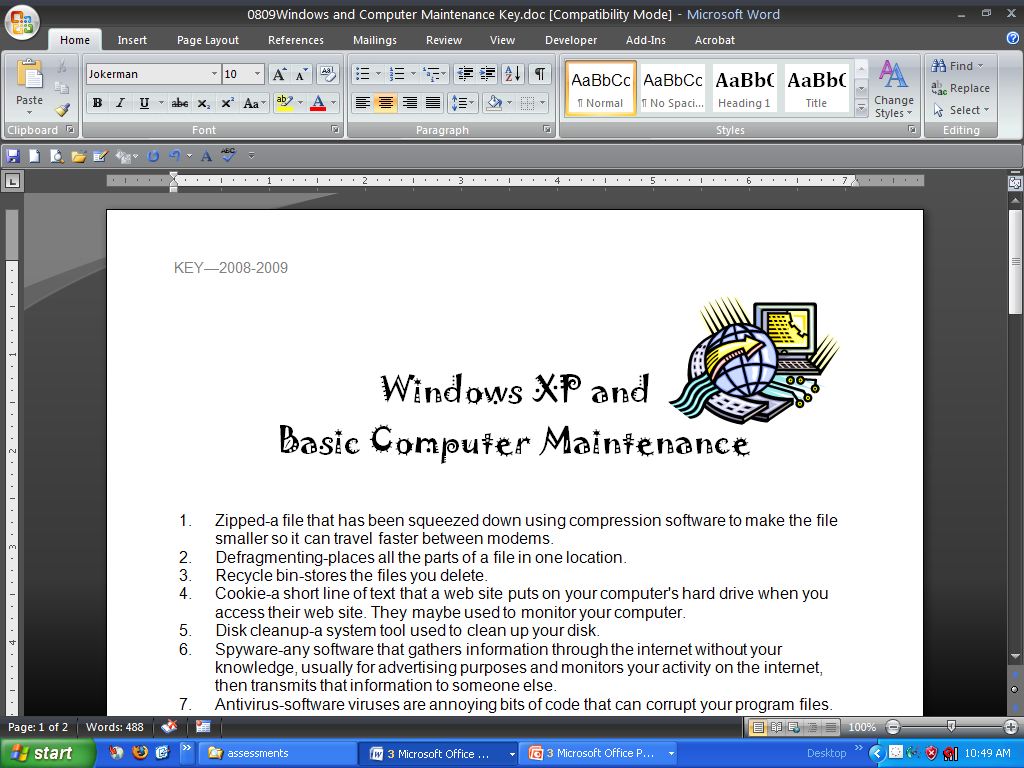 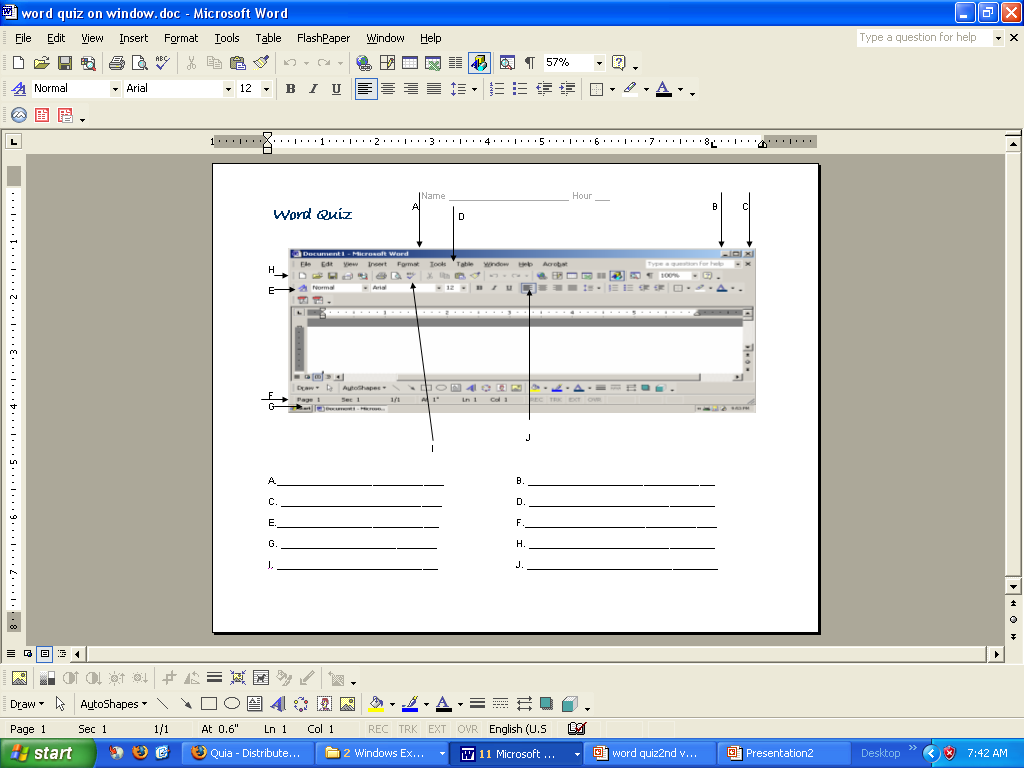 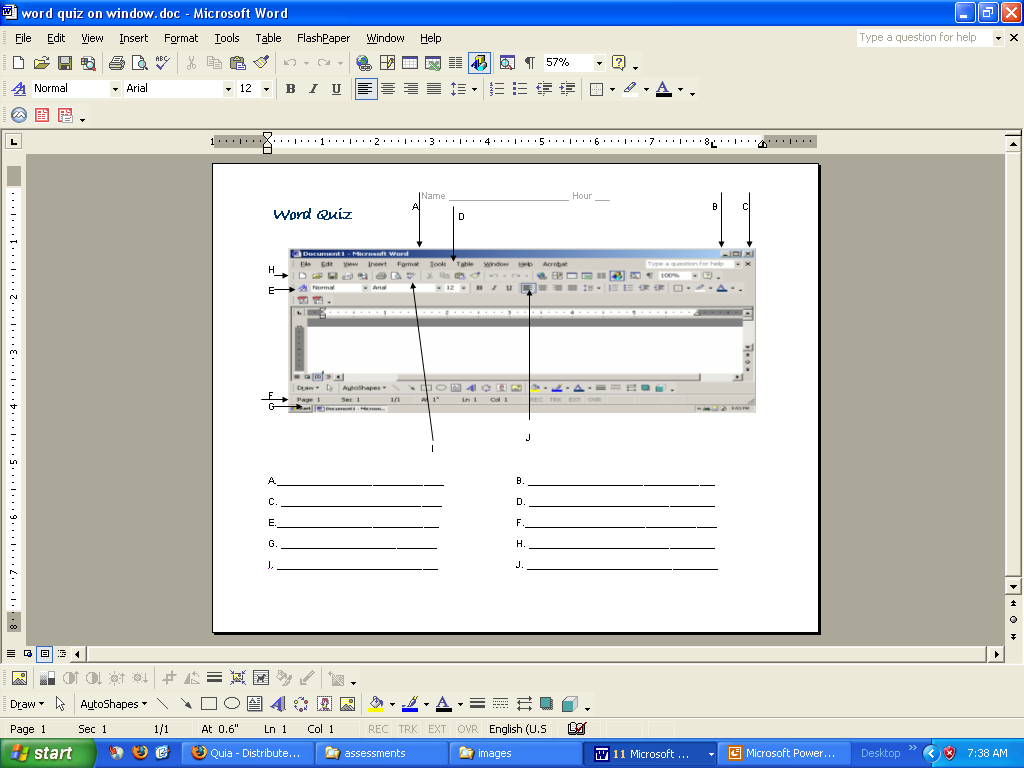 